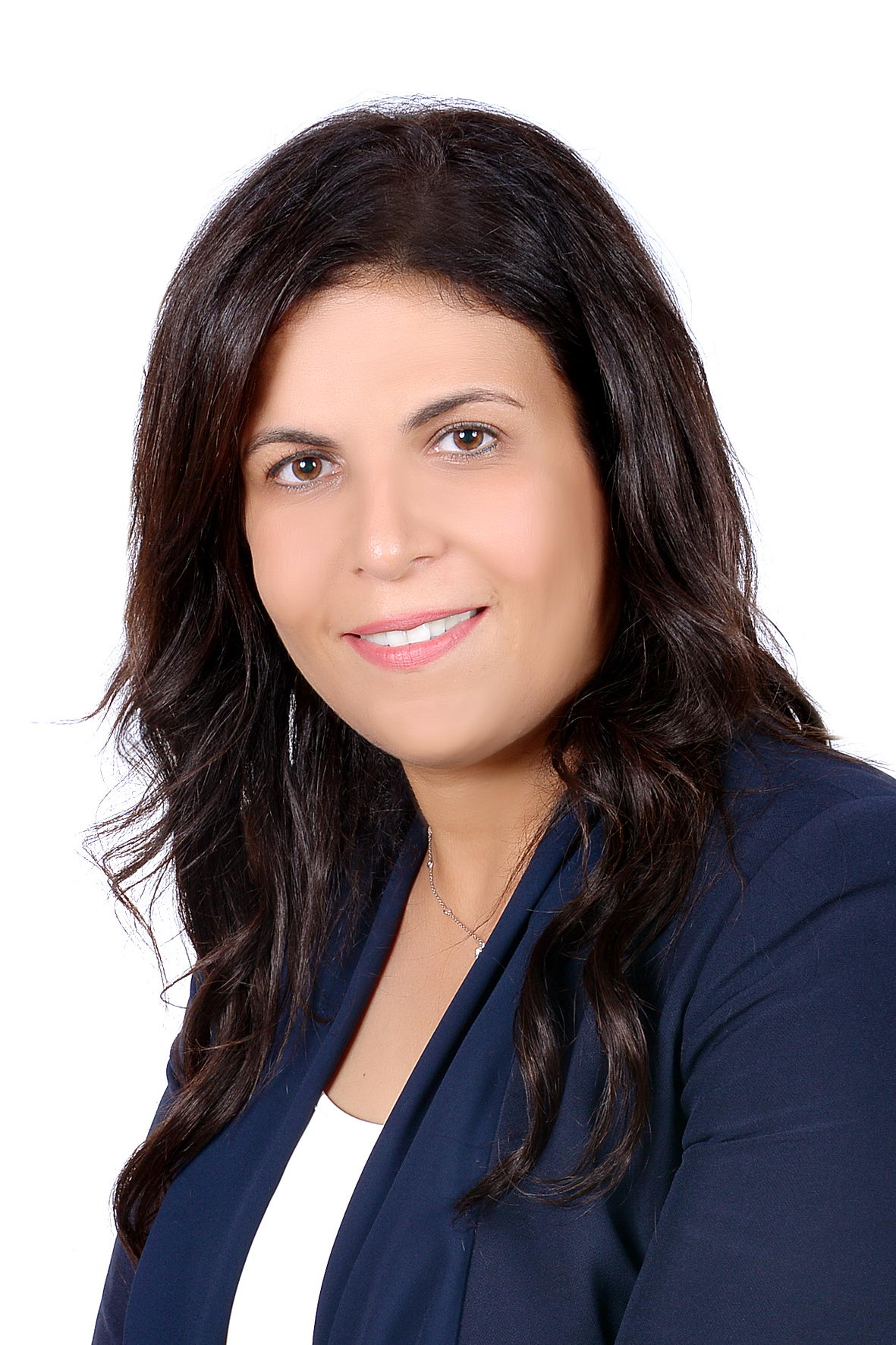 Maha MouradAssociate Professor of MarketingThe American University in Cairom_mourad@aucegypt.eduNon-teaching Academic Work ExpereinceJuly 2018 - Present, Chair, Department of Management, School of Business, The American University in CairoJuly 2017- Jun 2018, Associate Chair, Department of Management, School of Business, The American University in CairoJuly 2017 - June 2018, Director, El-Khazindar Business Research and Case Center (KCC), School of Business, The American University in CairoJuly 2013 - August 2015, Director, El-Khazindar Business Research and Case Center (KCC), School of Business, The American University in CairoJuly 2013 - Present, Editor in Chief “The MENA Journal of Business Case Studies”, IBIMA publisher2010 - 2012, Associate editor, Journal of Marketing for Higher Education, Special Issue: Marketing for Higher Education in Developing Countries, Taylor & Francis Academic Work ExperienceSeptember 2009 - Present, Associate Professor of Marketing (Tenured), The American University in Cairo, Egypt  September 2016 - June 2017, Associate Professor of Management, Economics Department & Business Studies, Drew University, NJSeptember 2015 - August 2016, Fulbright Scholar in Residence, North Central College, Naperville, ILSeptember 2012 - March 2013, Visiting Erasmus Scholar, Warsaw School of Economics, PolandSeptember 2006 – Dec 2006, Visiting Fulbright Scholar, Department of Marketing School of Business and Public Management, The George Washington University, Washington DC, USAJanuary 2004- August 2009, Assistant Professor of Marketing, Misr International University, Egypt Fall 2005 - Spring 2009, Adjunct Faculty Member, The American University in Cairo, Egypt  1999 - February 2004, Lecturer, Faculty of Business Administration and International Trade, Misr International University (MIU), Egypt1997 - 1998, Teaching Assistant and Academic Advisor, Faculty of Business Administration and International Trade, Misr International University (MIU), EgyptEducationPhD. 	2004, The University of Nottingham, UK	Major: 		MarketingDissertation:	Brand Equity in Service Industry: Application on the Higher Education Service in EgyptMA 	2014, The American University in Cairo, EgyptMaster of International and Comparative EducationMBA 	1999, The American University in Cairo, Egypt	Concentration: MarketingBA 	1995, The American University in Cairo, Egypt	Major: 	Business AdministrationBA 	1993, Faculty of Economics and Political Science, Cairo University, Egypt	Major: 	Economics		Theses and project SupervisionFall 2006- 2012, Local PhD supervisor, The University of Nottingham Business School, UK Fall 2009 - Present, Master Thesis supervisor, Maastricht School of Management (MSM), Maastricht, NetherlandsSpring 2016, Graduation Project Supervision (Virtual), Hamed Ben Mohamed Smart University HBMSU Dubai, UAENon-Academic Professional Work ExpereinceDecember 2006 - July 2013, Marketing and Management Consultant, Qatar Faculty of Islamic Studies, Qatar Foundation, QatarApril 2006- December 2010, Marketing Consultant, Media Development Project (MDP), USAID Project, EgyptJanuary 2007 - September 2009, Marketing Consultant, Misr International University, EgyptFebruary 2006 - September 2009, International Office Consultant, Misr International University, EgyptJanuary 2002 - February 2006, International Office Manager, Misr International University, EgyptJanuary 2000 - 2005, Faculty Coordinator, Faculty of Business Administration & International Trade, Misr International University, EgyptAugust 1995 - January 1997, Research Specialist, Société Arabe Internationale de Banque (SAIB), EgyptCourses TaughtUndergraduate		Principles of Marketing			Marketing Strategy with simulation			Consumer Behavior			Service MarketingMarketing ResearchInternational MarketingBrand ManagementMarketing in the MENA regionInternational BusinessMarketing Channel Strategy (virtual)Capstone Course, graduation project (virtual)Business Strategy (virtual)Graduate    		Marketing ManagementIntellectual ContributionsRefereed ArticlesRefereed Journal Publications Mourad, M.; Meshreki, H. and Sarofin, S (2019), “'Brand equity in higher education: Comparative analysis” Studies in Higher Education (Forthcoming issue).Ranked (A) by The Australian Business Deans Council (ABDC), 2013Meshreki, H.; Ennew, C. and Mourad, M (2018) “A comparative analysis of dimensions of COO and animosity on industrial buyers’ attitudes and intentions", Journal of Product & Brand Management, 27(7), 832-846.Cabell's Directory of Publishing Opportunities in Management and MarketingRanked (B) by The Australian Business Deans Council (ABDC), 2013Mourad, M. (2017), "Quality Assurance as a driver of information management strategy:  Stakeholders’ perspectives in Higher Education" Journal of Enterprise Information Management, 30(5), 779-794.Cabell's Directory of Publishing Opportunities in Management and MarketingRanked (B) by The Australian Business Deans Council (ABDC), 2013Samir, R. and Mourad, M. (2014), "The Adoption of technological Innovations in a Service Context: an Empirical Study on the Higher Education in Egypt," Journal of Business and Industrial marketing, Special issue of innovation in higher education marketing, 29(6), 525-545. Cabell's Directory of Publishing Opportunities in Management and MarketingRanked (A) by The Australian Business Deans Council (ABDC), 2013Indexed in Scopus  (2011) with an impact factor of 0.689.Mourad, M. (2013) "Students' perception of quality assurance activities: Case study from the European higher education market", Sustainability Accounting, Management and Policy Journal, 4(3), 345 – 365. Emerald, ISSN: 2040-8021.Ranked (B) by The Australian Business Deans Council (ABDC), 2013Bhuian, S; Shamma,H.; Mourad, M. and Tolba, A. (2013) “Managerial traits, market orientation and organizational performance: an empirical examination in a Middle Eastern context”, Int. J. Economics and Business Research, 6(1), 52-68,Inderscience, ISSN: 1756-9869(online)/ 1756-9850(print). Cabell's Directory of Publishing Opportunities in Management and MarketingExcellence in Research for Australia (ERA): Journal list 2012Ranked (C) by The Australian Business Deans Council (ABDC), 2013Mourad, M. and El Karanshawy, H (2013) “Branding Islamic Studies: Empirical Study on the Middle East” Journal of Islamic Marketing, 4(2). Emerald, ISSN: 17590833.Cabell's Directory of Publishing Opportunities in Management and MarketingRanked (C) by The Australian Business Deans Council (ABDC), 2013El Gazzar, N. and Mourad, M.  (2012) "The Effect of Online Communication on Corporate Brand Image," International Journal of Online Marketing (IJOM), 2(1), 1-15. IGI-Global, ISSN: 2156-1753/2156-1745.Cabell's Directory of Publishing Opportunities in Management and MarketingMourad, M. and Shamma, H. (2012) "Identifying the Basis for Segmenting Higher Education: Evidence from Egypt," International Journal of Technology and Educational Marketing (IJTEM), 2(2), 42-54. IGI-Global, ISSN: 2155-5605/2155-5163.Cabell's Directory of Publishing Opportunities in Management and MarketingMourad, M. and Ahmed, Y. (2012), "Perception of green brand in an emerging innovative market," European Journal of Innovation Management, 15(4), 514-537. Emerald, ISSN: 1460-1060.Cabell's Directory of Publishing Opportunities in Management and MarketingRanked (C) by The Australian Business Deans Council (ABDC)Tolba, A. and Mourad, M. (2011) “Individual and cultural factors affecting diffusion of innovation”, Journal of International Business and Cultural Studies, 5, 1-16. AABRI, ISSN: 1941-5087(online)/ 2327-5391(print).Cabell's Directory of Publishing Opportunities in Management and MarketingMourad, M. (2011) “Role of Brand Related Factors in influencing Students’ choice in Higher Education (HE) Market”, Int. J. of Management in Education, 5(2/3), 258-270.Inderscience, ISSN: 1750-3868(online)/ 1750-385X(print). Cabell's Directory of Publishing Opportunities in Management and MarketingRanked (C) by The Excellence in Research for Australia (ERA) 2010.Mourad, M., Ennew, C. and Kortam, W. (2011) “Brand Equity in Higher Education” Marketing Intelligence and Planning, 29(4), 403-420. Emerald, ISSN: 0263-4503.Cabell's Directory of Publishing Opportunities in Management and MarketingRanked (A) by The Australian Business Deans Council (ABDC), 2013The article has been chosen as a Highly Commended Paper at the Literati Network Awards for Excellence 2012.Kortam, W. and Mourad, M. (2011) “ Using knowledge based marketing as a framework for managing intellectual marketing capital in Higher Education Institutions” Journal of American Science, 7(9), 779-786. Marsland Press, USA, ISSN: 1545-1003.Mourad, M. (2010) “Internationalisation: a new positioning strategy in the higher education market” Int. J. of Management in Education, 4(2), 185-200.Inderscience, ISSN: 1750-3868(online)/ 1750-385X(print). Cabell's Directory of Publishing Opportunities in Management and MarketingRanked (C) by The Excellence in Research for Australia (ERA) 2010.Mourad, M., Ennew, C. Kortam, W. (2010) “Descriptive Evidence on the Role of Corporate Brands in Marketing Higher Education Services” Service Science, 2(3), 154-166.ISSN: 2164-3970(online)/ 2164-3962(print).Mourad, M. (2010) “Students’ Adoption of Online Education Service: Empirical Evidence from the Higher Education (HE) Market”, Online Information Review, 34(4), 604-617. Emerald, ISSN: 1468-4527.Cabell's Directory of Publishing Opportunities in Management and MarketingRanked (B) by The Australian Business Deans Council (ABDC), 2013Indexed in Scopus  (2011) with an impact factor of 0.939.Hassan, S., Mourad, M. and Tolba, A. (2010) “Conceptualizing the Influence of Lead Users and Opinion Leaders on Accelerating the Rate of Innovation Diffusion” International Journal of Technology Marketing, 5(3), 203-218. Inderscience, ISSN: 1741-8798(online)/ 1741-878X(print). Cabell's Directory of Publishing Opportunities in Management and MarketingRanked (C) by The Australian Business Deans Council (ABDC)Editorial NotesMaringe, F. and Mourad, M. (Eds.) (2012), “Marketing for Higher Education in Developing Countries: Emphases and Omissions” Journal of Marketing for Higher Education, Special Issue: Marketing for Higher Education in Developing Countries, 22(1), 1-9. Taylor & Francis, ISSN: 1540-7144(online)/ 0084-1241(print). Ranked (C) by The Australian Business Deans Council (ABDC)Book ChaptersEl Mahdy, M. and Mourad, M. (2008) “Chapter Title: Higher Education in Egypt” Higher Education in Africa: The Internationalization  Dimensions, Co-published by the Association of African Universities (AAU) and the Centre for International Higher Education (CIHE), Boston College, USA. ISBN-10: 9988589409.Refereed Proceedings and conference presentationsMourad, M. (2019) “The effect of Cultural Factors on Brand Equity in Higher Education” 531st International Conference on E-Education, E-Business, E-Management and E-Learning (IC4E), Los Angeles, USA, January 18 -19, 2019.Mourad, M. (2019) “Country of Origin and University Choice: Conceptualizing the role of culture” Global Business Research Symposium, January 24 – 25, 2019, The University of Riverside, California.Mourad, M. (2018) “Adoption of Mobile Technology: An ExploratoryStudy in an Emerging Higher Education (HE) Market” at the International Conference on E-Education, E-Business, E- Management and E-Learning (IC4E) held in Amsterdam, Netherlands on January 9 - 10, 2018.Mourad, M. and Youssef, K (2017) “Multidimensional Brands Loyalty Model: Case from an emerging economy” ISER-297th International Conference on Economics and Business Research (ICEBR-2017)" Istanbul, Turkey, December 22 - 23, 2017. Moussetis, R and Mourad, M. (2016) A Model of Optimal Strategic Planning and Branding Strategy for Colleges and Universities: A Conceptual Exploration.  13-15th April, 2016 North American Management Society (NAMS) annual meeting, Chicago.Mourad, M. (2016) Imagination in classes: Cases on brand equity in higher education, The Science of Imagination: Cultivating Curiosity and Creativity in Our Schools, April 7-9, 2016, Orlando, USA.Mourad, M. (2016) Cultural dimensions influence on the perception of brand equity in the higher education market: Comparative analysis. The International Journal of Arts and Sciences' (IJAS) conference. May 23-27, 2016. Harvard University, Boston, Massachusetts.Mourad, M. & Sherif, H. (2014) “Diffusion of E-payment innovation: Case in an emerging market”, ICEMMS 2014: XII International Conference on Economics, Marketing and Management Sciences, December 30-31, 2014, Paris France. Mourad, M.,  (2012) "Perception of International students to Islamic Studies: Comparative Study UK and Qatar," Marketing of Higher Education 7th Annual Conference 2012, Academy of Marketing, March 28, 2012, Nicosia, Cyprus.Mourad, M.,  (2012)"The Role of University Brands in influencing the Decision Making Process of International Students Studying abroad," Marketing of Higher Education 7th Annual Conference 2012, Academy of Marketing, March 28, 2012, Nicosia, Cyprus.Mourad, M., Shamma, H. (2012) “Service segmentation: a case of the higher education service” Proceedings of the 11th International Marketing Trends Conference, January 19 – 21, 2012, Venice, Italy.El Gazzar, N.and Mourad, M. (2011) “The Effect of Online Communication on Higher Education Corporate Brand Image”, The Sixth International Conference on Higher Education Marketing (ICHEM 2011), April 18-20, 2011, Cairo, Egypt.Samir, R. and and Mourad, M. (2011), “The Adoption of Technological Innovations in the Higher Education: An Empirical Study on Egypt”, The Sixth International Conference on Higher Education Marketing (ICHEM 2011), April 18-20, 2011, Cairo, Egypt.Mourad, M. and Shamma, H. (2011) “Segmentation of Higher Education: The Case of Egypt”, The Sixth International Conference on Higher Education Marketing (ICHEM 2011), April 18-20, 2011, Cairo, Egypt.Mourad, M. (2011) “Branding Islamic Higher Education Institutes: Empirical study in the Middle East” The First Global Islamic Marketing Conference, March 20-22, 2011, Dubai, UAE.Mourad, M. (2010)“Open Innovation: Adoption in the Higher Education Market: Challenges and Implications”, 21st International Conference on College Teaching and Learning, Ponte Vedra Beach, April 19 -23, 2010, Florida, USA.Mourad, M. (2010)“ Students’ Perception of International Accreditation and Dimension in an Emerging Higher Education Market”, 21st International Conference on College Teaching and Learning, Ponte Vedra Beach, April 19 -23, 2010, Florida, USA.Mourad, M. (2010)“Impact of Internationalisation of Higher Education (HE): Implications on an emerging HE market”, International Conference on Higher Education Marketing- Academy of Marketing, March 29 – 31, 2010, Southampton, UK.Mourad, M. (2010)“Students’ choice and decision making process in Higher Education (HE): Application on an emerging market”,  International Conference on Higher Education Marketing- Academy of Marketing, March 29 – 31, 2010, Southampton, UK.Mourad, M. (2010) “Role of Equity- Related Factors in Influencing Students’ Choice in Higher Education Market”, Promoting Equity in Higher Education- The Higher Education Academy, January 27 - 28, 2010, Nottingham, UK.Hassan, S.; Mourad, M. and Tolba, A. (2008)"Evaluating the Influence of Lead Users & Opinion Leaders on Accelerating the Rate of Diffusion”, Proceedings of the British Academy of Marketing Conference, July 7-10, 2008, Aberdeen, UK.Mourad, M.; Ennew, C. and Kortam, W. (2006) “The Determinants of Brand Equity: Application on Higher Education in Egypt”, Proceedings of the British Academy of Marketing Conference, July 4-7, 2006, London, UK.Mourad, M.; Ennew, C. and Kortam, W. (2005) “The Effectiveness of Corporate Brands in Communicating Information about Experience and Credence Qualities: Descriptive Evidence from Higher Education in Egypt”, Proceedings of the British Academy of Marketing Conference, July 5-8, 2005, Dublin, UK.GrantsFulbright Scholar in Residence, North Central College, Naperville, Illinois, USA- September 2015- June 2016RANTIP, Microsoft Research Grant, The influence of the cloud technology on the Higher Education Policy: Cases from the MENA region. October 2014 - March 2015.Erasmus 6 month Post-Doc research grant, Warsaw School of Economics, Poland Sep 2012 - March 2013. The American University in Cairo, Conference Grants, 2009, 2010, 2011, 2012, 2013, 2014, 2015, 2017, 2018 & 2019.The American University in Cairo, Research Grant, 2009, 2011, 2012, 2015 & 2018.The American University in Cairo, Conference Coordination Grant, 2011.Fulbright, Research Grant, George Washington University, Washington DC, 2006.Tempus project, Individual Mobility Grant, Edexcel International Organization, UK, 2004.Tempus project, Individual Mobility Grant, The University of Nottingham, UK, 2003.AwardsThe 2019 Faculty Excellence in Service Award, School of Business, 2019.The university “Excellence in Research and Creative Endeavors Award”, June 2014.Certificate of Recognition for publishing one article in reputable refereed B journals in 2013.The 2012 Faculty Excellence in Research Award, School of Business, 2012.Certificate of Recognition for publishing two articles in reputable refereed B journals in 2010.Certificate of Appreciation for hosting and organizing the Sixth International Conference on Higher Education Marketing (ICHEM 2011), April 18-20, 2011, Cairo, Egypt. Employee Reward, Misr International University, 2006.Undergraduate Student Award, Best Graduation Project, Faculty of Economic and Political Science, Cairo University, 1993.Involvement in Professional Programs, Extension and Consulting ActivitiesWorkshops and Seminars2019 Babson Collaborative Summit, The American University in Cairo, Egypt, March 2019.2018 Case Analysis Workshop, ABS, The American University in Cairo, Egypt.2014 CEEMAN International Management Teachers Academy (IMTA).Case teaching and writing workshops, Europe, winter 2014 organized by the case center, IMD campus in Lausanne, Switzerland, January 20-24, 2014.The 7th European Quality Assurance Forum, Tallinn University, Tallinn, Estonia, November 2012.Qualifications Frameworks as an instrument of public policy for LLL, Educational Research Institute and the National Team of Bologna Experts, Warsaw, Poland, November 2012.IBAR seminar, EU lifelong learning program, Warsaw School of Economics, Warsaw, Poland, September 2012.Marketing communication plan, MUCIA, USAID project, 2008Case Writing, El-Khazindar Business Research and Case Centre (KCC), The American University in Cairo, USAID project, 2008Higher Education in Africa & Network of Emerging Scholars on Internationalization (NESI), Egypt, 2007.PhD Seminars, George Washington University, USA, 2006. Edexcel International Organization, UK, 2002, 2003, September 2004, November 2004.  Quality assurance conference, Organized by Edexcel International organization, Dubai, November 2004.Accreditation and Quality Assurance Conference. National Accreditation Agency, Egypt, October 2004.Orientation about the online system of the HND, Edexcel organization, training in London Campus, July 2004.Teaching in Tutorials and Seminars, The University of Nottingham, UK, 2004Time Management, The University of Nottingham, UK, 2003.Case writing skills, By Staff from George Washington University, USA - Conducted in MIU, 2002.Communication Skills, The University of Nottingham, UK, 2002.Presentation Skills, The University of Nottingham, UK, 2002.Business Consultancies Business Plan, Alexandria Library-FM Radio Station, Media Development program (MDP), USAID project, 2010.Business plan for a IT Academy, ITSoft corporation, CORDE Consultant, 2010.Business Plan, Akhabr Elyoum Training Center, Media Development program (MDP),USAID project, 2007- 2008.Marketing Plan, Media Centers, Faculty of Mass Communication, Cairo University, Media Development program (MDP), USAID project, 2007-2008.Marketing Plan, Middle East News Agency MENA, Media Development program (MDP), USAID project, 2007.Marketing Plan, Faculty of Islamic Studies, Qatar Foundation, Doha, 2006-2007.Market research: Labor market evaluation to the graduates of Islamic Studies, Faculty of Islamic Studies, Qatar Foundation, February 2007.Bylaws, Faculty of Islamic Studies, Qatar Foundation, January 2007.